Н А К А З20.02.2017    				№  40Про проведення міського конкурсу учнівських проектів для учнів 3-6-х класів «Харків очима небайдужих дітей»На виконання основних заходів Комплексної програми розвитку освіти м. Харкова на 2011-2017 роки, з метою формування у школярів позитивного погляду на майбутнє Харкова, виховання активної громадянської позиції, залучення до практичного вирішення актуальних соціальних проблем міста, підтримки та розвитку дослідницької і проектної діяльності учнівНАКАЗУЮ:Затвердити:1.1. Умови проведення міського конкурсу учнівських проектів для учнів 3-6-х класів «Харків очима небайдужих дітей» – далі Конкурсу (додаток 1).1.2. Склад оргкомітету Конкурсу (додаток 2).1.3. Склад журі Конкурсу (додаток 3).Оргкомітету Конкурсу:2.1. Провести міський конкурс учнівських проектів у два етапи: - І (районний) етап – до 22 березня 2017 року;- ІІ (міський) етап – 29 березня-30 квітня 2017 року. 2.2. Здійснити нагородження переможців Конкурсу.                                                                       До 19.05.2017Науково-методичному педагогічному центру Департаменту освіти Харківської міської ради (Дулова А.С.) здійснити організаційно-методичне забезпечення проведення Конкурсу.Відділу бухгалтерського обліку та звітності (Коротка Л.В.):4.1. Підготувати та надати на затвердження кошторис витрат на організацію та проведення Конкурсу відповідно до Комплексної програми розвитку освіти м. Харкова на 2011-2017 роки в межах бюджетних призначень на зазначені цілі у 2017 році.                                                                             До 10.04.20174.2. Забезпечити фінансування організації та проведення Конкурсу в межах затвердженого кошторису витрат.Управлінням освіти адміністрацій районів Харківської міської ради, керівникам навчальних закладів міського підпорядкування:5.1. Довести інформацію щодо проведення Конкурсу до педагогічних працівників та учнів підпорядкованих загальноосвітніх навчальних закладів.До 28.02.20175.2. Провести І (районний) етап Конкурсу згідно з Умовами проведення міського конкурсу учнівських проектів для учнів 3-6-х класів «Харків очима небайдужих дітей».До 22.03.20175.3. Надати до Науково-методичного педагогічного центру інформацію про проведення І (районного) етапу, заявку на участь школярів у ІІ (міському) етапі Конкурсу та роботи учнів-переможців І (районного) етапу Конкурсу (додаток 4).До 28.03.20175.4. Сприяти участі переможців І (районного) етапу у ІІ (міському) етапі Конкурсу.Інженеру з інформаційно-методичного та технічного забезпечення Науково-методичного педагогічного центру Войтенко Є.О. розмістити цей наказ на сайті Департаменту освіти. До 24.02.2017Контроль за виконанням цього наказу покласти на заступника директора Департаменту освіти Віцько О.В.Директор Департаменту освіти 	О.І. ДеменкоЗ наказом ознайомлені:О.В. ВіцькоЛ.В. КороткаА.С. ДуловаЄ.О. ВойтенкоДзюба 72525152Попова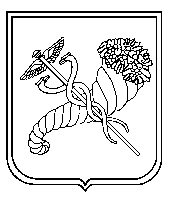 